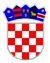 	REPUBLIKA HRVATSKAVUKOVARSKO-SRIJEMSKA ŽUPANIJAOPĆINA NEGOSLAVCIOpćinsko vijećeKLASA: 400-02/23-01/01URBROJ: 2196-19-02-23-13Negoslavci, 28.12.2023. godine 	Na temelju članka 19., stavka 1., točke 2. Statuta Općine Negoslavci („Službeni glasnik Općine Negoslavci” broj 1/21 i 7/23), Općinsko vijeće Općine Negoslavci na svojoj redovnoj sjednici održanoj dana 28.12.2023. godine donosiProgram demografskih mjera Općine Negoslavci za 2024. godinuI	Programom demografskih mjera donosi se radi rješavanja problematike demografskog stanja na području Općine Negoslavci. Općina planira poticati stambeno zbrinjavanje mladih i mladih obitelji te stvoriti preduvjete za otvaranje novih radnih mjesta ulaganjem u razvoj zajednice radi poboljšanja uvjeta života svih stanovnika na području Negoslavaca.II	Za ostvarenje Programa demografskih mjera u 2024. godini za područje Općine Negoslavci planira se:Darovnice za novorođenčad i ostale pomoći za novorođenčad	             5.000,00 EURStipendije i školarine učenika i studenata 			             5.000,00 EURPomoć obiteljima za đake prvake                                                              1.350,00 EURJednokratne naknade za pomoć mladima i mladim obiteljima 	           10.000,00 EURNaknade za pomoć poduzetnicima na području Općine Negoslavci       10.000,00 EURSufinanciranje boravka djece u vrtiću                                                      10.000,00 EURUKUPNO: 								           41.350,00 EURIII	Uvjeti, kriteriji te postupak za realizaciju programa jednokratnih naknada za stambeno zbrinjavanje, naknada poduzetnicima na području Općine Negoslavci i sufinanciranje boravka djece u vrtiću bit će propisani posebnim pravilnicima u 2024. godini na temelju kojih će se raspisati Javni poziv 2024. godine.IV	Provedbene odluke u cilju realizacije ovog Programa donijet će Općinski načelnik. V	Ovaj Program stupa na snagu dan nakon dana objave u Službenom glasniku Općine Negoslavci, a primjenjuje se od 01.01.2024. godine.PREDSJEDNIK OPĆINSKOG VIJEĆAMiodrag Mišanović